В Ы П И С К Аиз протокола № 46 заседания Бюро Научно-редакционного совета Роснедра27 декабря 2016 г.Присутствовали: (члены Бюро НРС):  Житникова И.А., Иогансон А.К., Пежемская Н.П.,                                  Пуговкин А.А., Ремизов Д.Н., Стуканов А.С., Суриков С.Н.,                                  Шишкин М.А., Якобсон К.Э.   Приглашенные: Алексеев Н.Л., Андриевский О.М., Афанасьева Е.Н., Бабкина А.Д.,                                Богданов Ю.Б., Брисюк А.В., Воинова О.А., Житников В.А., Зотов В.И.,                              Лукьянова Н.В., Никитина М.В., Потапович А.А., Салимонович В.И.,                              Турылева Л.В.   Слушали: 1. Рассмотрение авторского варианта комплектов листов Р-36-ХХII,ХХIII (Прионежская площадь) Государственной геологической карты РФ масштаба 1:200 000 Карельской серии, подготовленных АО «Северо-Западное ПГО» в рамках объекта «ГДП-200 листов Р-36-ХХII,ХХIII (Прионежская площадь)» (Государственный контракт № К.41.2014.003 от 18.02.2014 г.).                                                     Докладчик – Андриевский О.М.                                            Эксперты НРС – Иогансон А.К., Лукьянова Н.В.,                                                                          Семенова Л.Р., Скосырев С.В.Заслушав сообщение по повестке дня, экспертные заключения, ответы на вопросы и обменявшись мнениями, отметили, что материалы комплектов листов Р-36-ХХII, ХХIII (Прионежская площадь) подготовлены в целом в соответствии с Техническим (геологическим) заданием и требованиями действующих нормативно-методических документов, но с отклонениями от Карельской  серийной легенды ГК-200/2, без обоснования предлагаемых изменений.            В основу материалов авторского варианта комплектов положены результаты полученные авторами  в процессе ГДП-200 по Прионежской площади, проведенного в 2014-2016 гг. с использованием данных предшествующих работ различного характера и назначения.           В ходе проведения работ по составлению листов авторами уточнено  распространение и состав образований, слагающих подразделения раннепротерозойского и вендского возраста. Произведено уточнение разреза верхненеоплейстоценовых и голоценовых отложений и их генетических типов. Уточнен возраст и формационная принадлежность образований Вагозерского интрузивного массива. На основании комплексной интерпретации геолого-геофизических данных уточнено глубинное строение территории. Впервые показано геологическое строение дна акватории Онежского озера.  Скорректированы границы и площади развития минерагенических подразделений, с выделением потенциальных рудных узлов и полей, перспективных на выявление меди, полиметаллических и золотоносных объектов. Определены перспективы территории на выявление алмазоносных объектов и других видов полезных ископаемых. Дана оценка экологического состояния окружающей среды.            Полученные в процессе ГДП-200 результаты и ретроспективные данные позволили авторам создать обновленную геологическую основу, соответствующую современному состоянию изученности территории листов, обозначить проблемные вопросы геологического строения региона, выделить перспективные площади для проведения первоочередных геологоразведочных работ.         Материалы авторского варианта комплектов листов Р-36-ХХII, ХХIII (Прионежская площадь) в целом подготовлены в соответствии с Техническим (геологическим) заданием и пригодны для подготовки листов к изданию, но не дооформлены и без достаточного подтверждения предлагаемых построений фактическими данными, которые имеются в сопровождающей базе данных (БД). Кроме того, представленные материалы содержат ряд погрешностей, как смыслового, так и технического характера, которые должны быть устранены до передачи материалов комплекта листов Заказчику. Постановили: 1. Авторский вариант комплектов листов Р-36-ХХII, ХХIII (Прионежская площадь) Государственной геологической карты РФ масштаба 1:200 000 Карельской серии одобрить и рекомендовать к утверждению заказчиком работ. 2. До передачи заказчику внести в материалы комплекта исправления и изменения в соответствии с замечаниями экспертов и участников заседания:      -   провести дополнительное редактирование материалов и устранить технические          ошибки и неувязки в картах, схемах и тексте отчета,  отмеченные на полях          материалов;      -   на ГК листа Р-36-ХХII проиндексировать метасоматические образования в            приконтактовой зоне Улялегского гранитоидного массива; дополнить легенду к ГК          этого листа условным знаком метасоматических образований;      -   на полотне КЧО и схемах соотношений четвертичных отложений проверить          наличие всех подразделений и объектов полезных ископаемых, показанных в           легендах к картам;      -   более полно отразить в главе «Полезные ископаемые» фактические данные о          золотоносности вендских конгломератов;      -   дать оцифровку трапеций на КЗПИ;      -   геоморфологические схемы дополнить знаком направления движения ледника;      -   на картах полезных ископаемых и закономерностей их размещения (КЗПИ)           контуры минерагенических таксонов согласовать с выделенными металлотектами;      -   на схемах минерагенического районирования и прогноза оставить только те          объекты, по которым имеются подсчитанные запасы и ресурсы;       -   в экологической части комплекта привести геохимическую оценку подземных вод,           отметив наличие радоновых вод и вод с высоким содержанием железа;      -   в заключительном разделе отчета более четко отразить полученные результаты в           соответствии с Техническим (геологическим) заданием;       -   на картах фактического материала нанести линии маршрутов, показать профили, на            которых проводились геофизические исследования, пункты наблюдений разделить          на коренные и четвертичные);       -   в цифровых моделях (ЦМ) макеты печати дополнительно привести в формате pdf;      -   базу данных (БД) комплектов листов дополнить недостающими элементами          (дистанционной, геофизической и геохимической основами; аналитическими            данными; цифровыми моделями карт фактического материала и схем изученности;          информацией по полезным ископаемым); при подготовке листов к изданию:     -   на геологических картах дочетвертичных образований (ГК) и геологических           разрезах границы и контуры погребенных образований и разломы, не           подтвержденные скважинами, перевести в разряд предполагаемых; увязать          геологические разрезы с полотном карт и стратиграфическими колонками по          мощностям картируемых подразделений и их взаимоотношениям;      -   положение разломов и геологических границ на ГК уточнить на основе анализа и          интерпретации материалов геофизической основы;      -   учесть замечания и рекомендации экспертов НРС, отраженные в экспертных          заключениях, а также участников заседания;      -   провести дополнительный анализ имеющихся фактических данных с целью          усиления доказательной базы авторских построений, особенно выделения          тектонических структур, слагающих их вещественных комплексов и           геодинамических условий их формирования, а также разломной тектоники, полного           согласования принимаемых построений с геофизическими данными;       -   в минерагенических блоках комплектов оценку перспектив территорий на комплекс           полезных ископаемых, включая алмазы, подтвердить фактическими данными с           приведением расчетов прогнозных ресурсов по перспективным объектам;       -   рекомендовать авторам раздельные гидрогеологические схемы для дочетвертичных          и четвертичных гидрогеологических подразделений совместить в одну схему;      -   учесть замечания и рекомендации эксперта-картографа Пежемской Н.П.;      -   оформление карт и схем комплектов привести в полное соответствие с           нормативными требованиями и ЭБЗ ГК-200/2;      -   в базе первичных данных комплектов полевые дневники привести в формате Access,          как предусмотрено нормативными требованиями.      3.По всем отклонениям от Карельской серийной легенды Госгеолкарты-200/2 подготовить Дополнение, оформленное по нормативным требованиям, Согласовать его с главным редактором серии и представить на утверждение в НРС Роснедра вместе с подготовленными к изданию листами.4.Прогнозные ресурсы категории Р3 по перспективным объектам полезных ископаемых территории листов согласовать с паспортами, прошедшими апробацию в установленном порядке. 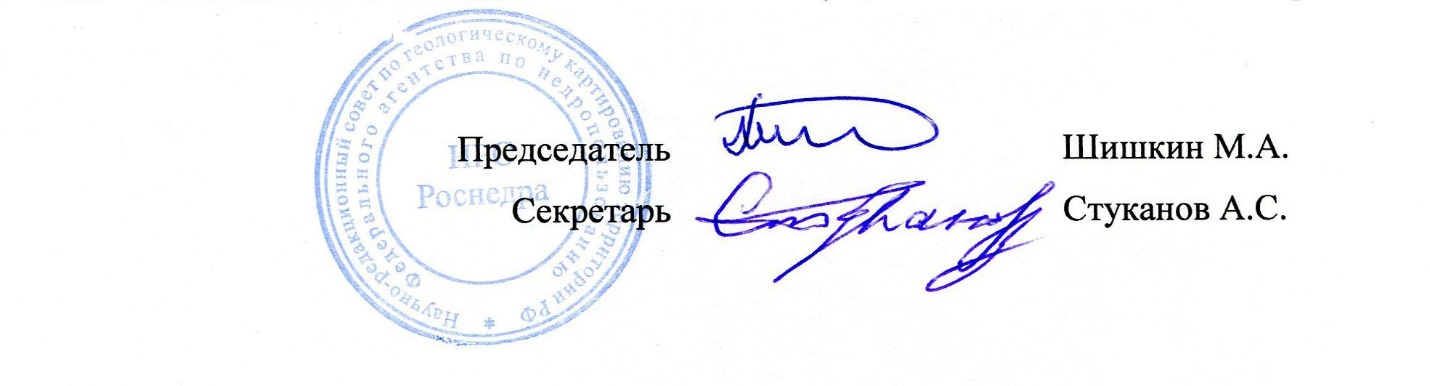                                     Председатель -Секретарь - Шишкин М.А.Стуканов А.С.